Тема 2.2 Электронные генераторы2.2.1 Классификация электронных генераторов. Генераторы синусоидальных колебанийДомашнее задание:Ответьте на вопросы:Дайте определение электронного генератора.Приведите классификацию электронных генераторов по принципу управления их работой, форме электрических колебаний.Опишите принцип действия автогенератора LC-типа и укажите какие элементы влияют на частоту генератора.За счет чего достигается стабилизация частоты генератора LC-типа.Какой тип электронного генератора применяется в низкочастотных цепях?Литература:1. Мизерная  З.А. Электронная техника: учебник для техникумов и колледжей ж.-д. транспорта – М.:Маршрут, 2006. – 408с. 2. Бурков А.Т. Электроника и преобразовательная техника. Том2Электронная библиотека УМЦ ЖДТ: https://umczdt.ru/read/18647/?page=1Срок предоставления домашнего задания до 08.12.2020г.Информацию предоставить на электронную почту: GN-59@yandex.ru2.2.1 Классификация электронных генераторов. Генераторы синусоидальных колебанийЭлектронными генераторами называют устройства, преобразующие  электроэнергию  источника  постоянного  тока в энергию электрических колебаний заданной формы, частоты и мощности.1. Классификация электронных генераторовПо форме электрических колебаний различают: генераторы синусоидальных (гармонических) колебаний, импульсные (релаксационные) генераторы, генераторы колебаний специальной формы.    По принципу управления их работой  (возбуждения) различают генераторы двух типов – генераторы с внешним возбуждением (ждущий) и генератор с самовозбуждением (автогенератор). В генераторах с внешним возбуждением процесс генерации сигналов начинается только при возбуждении на схему управляющего сигнала. В генераторах с самовозбуждением процесс генерации сигналов начинается одновременно с включением источника питания в схему.В зависимости от частоты диапазона  генераторы подразделяются:- низкой частоты (от доле герца до 100 кГц);- высокой частоты (100 кГц…100МГц);- сверхвысокой частоты (более 100 МГц).Необходимыми элементами генераторов электрических колебаний являются: источник электроэнергии (источник электрического напряжения – питания); цепи в которых возбуждаются и поддерживаются колебания (пассивные цепи); активные цепи, преобразующие энергию источника питания в энергию генерируемых колебаний для восполнения потерь в пассивных цепях.В качестве пассивных цепей применяют цепи RC-типа или колебательные LC-контуры. Генераторы с цепями RC-типа называют RC- генераторами, а с LC -контурами - LC-генераторами. Активными цепями являются электронные усилители или электронные ключи. Связь между пассивными и активными цепями осуществляется по цепям обратной связи (ОС) – от пассивной цепи к активной. Анализ обратных связей в усилителях показывает, что  ОС с коэффициентом   =1/К ведет к самовозбуждению усилителя и превращению его в генератор. На этом принципе и построены все автогенераторы как синусоидальных, так и релаксационных колебаний.Простейшим генератором гармонических колебаний может быть контур типа LC.2. Автогенератор LC – типаРассмотрим полупроводниковый автогенератор с параллельным контуром LКСК в коллекторной цепи транзистора и трансформаторной положительной обратной связью по базе (рис. 6.39, а). При включении источника питания конденсатор заряжается по цепи: «+ЕК» — Ск — Т— R3 — «-Ек». Зарядившись до значения ЕК, конденсатор Ск начинает разряжаться на индуктивную катушку  LК. При этом электрическая энергия конденсатора преобразуется в магнитную энергию катушки. Затем индуктивная катушка разряжается на конденсатор, т.е. магнитная энергия преобразуется вновь в электрическую и т.д. В контуре возникают затухающие колебания с частотой           Быстрота затухания колебаний определяется величиной активного сопротивления катушки RK, на котором выделяется теплота, представляющая собой невосполнимые потери энергии на нагрев. Если бы их не было, колебания не затухли бы.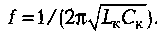 Для устранения затуханий часть напряжения колебательного контура LКСК с помощью вторичной обмотки трансформатора L6 в фазе подается на базу транзистора. В этом случае колебания на резонансной частоте fр могут стать незатухающими. На выходе каскада также будут незатухающие колебания.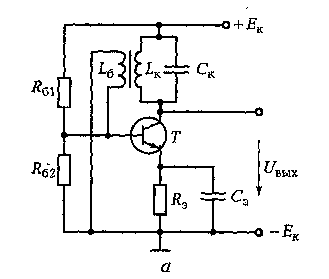 Рис. 6.39 Генератос синусоидальных колебаний LC-типаДля возбуждения колебаний должны быть выполнены два условия: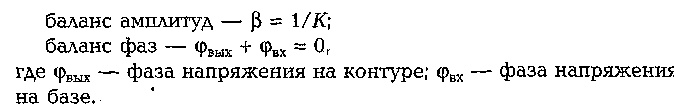      Если эти условия будут выполнены для одной частоты, то на выходе генератора установятся синусоидальные колебания. Если балансы амплитуд и фаз имеют место для нескольких частот, то на выходе возникают несинусоидальные колебания. Изменение частоты генератора достигается за счет изменения параметров элементов контура: LК или Ск.    Генераторы с параллельным LC-контуром нашли применение в высокочастотных цепях.3. Cтабилизация частоты генераторов типа LCНеобходимо отметить, что определенные отклонения частоты любой схемы генерации могут происходить за счет изменения       работы и параметров элементов схемы, в частности под влиянием температуры, нестабильности напряжения питания и других                 усилительных каскадов.Нестабильность частоты генерации обратно пропорциональна добротности контура (1/Q). Поэтому использование                 высококачественного стабилизатора напряжения для питания генератора является одним из факторов, обеспечивающих высокую стабильность частоты генерации.При увеличении температуры окружающей среды            увеличиваются индуктивность катушки и емкость конденсатора, что также приводит к снижению частоты генерации. Поэтому для               повышения стабильности частоты генератора вводят температурную стабилизацию выбранного режима покоя усилительных каскадов, а также применяют средства, компенсирующие температурные изменения частоты. Одним из методов компенсации можно считать введение в колебательный контур конденсаторов с зависимой от температуры емкостью (например, тикондовые с отрицательным TKE).Более высокую стабилизацию частоты можно получить при кварцевой стабилизации — в схемах кварцевых генераторов, где в качестве высокодобротного колебательного контура со стабильными параметрами используется пластина кварца (кварцевый резонатор), обладающая пьезоэлектрическими свойствами.Для изготовления кварцевых резонаторов используют природ- ный или искусственный монокристаллический кварц — пьезоэлектрик, т.е. кристаллический диэлектрик, способный поляризоваться под действием механического напряжения и деформироваться под действием приложенного внешнего электрического поля.Кварцевый резонатор представляет собой тонкую кварцевую пластину прямоугольной или круглой формы, которая установлена в кристаллодержателе с выводами для подключения напряжения.При подключении переменного напряжения к кварцедержателю между его пластинами возникает электрическое поле, действующее на кварцевую пластину. В пластине возникают периодические механические  деформации  (колебания),  изменяющие  форму и размер пластины, т.е. пластина сжимается и разжимается. Такое свойство пластины пьезоэлектрика называется обратным пьезоэффектом.Возникшие в пластине механические колебания в свою очередь вызывают появление разноименных электрических зарядов на ее гранях пропорционально приложенному напряжению. Знак                     зарядов на гранях изменяется с частотой механических колебаний. В результате через пластину протекает переменный электрический ток. Это свойство пластины называется прямым пьезоэффектом.Такие колебания возможны как на основной резонансной        частоте кварца, определяемой его геометрическими размерами и     видом срезов относительно кристалла, так и на различных гармониках, кратных этой частоте.    Обеспечить высокую стабильность частоты генерации можно при включении кварцевого резонатора в колебательный контур или в цепь обратной связи. Для лучшей стабилизации желательно использовать частоту последовательного резонанса кварца. При этом важно, чтобы общее сопротивление цепи обратной связи было значительно меньше собственного активного сопротивления кварцевого резонатора.В схеме (рис.6.40)  колебательный контур  LC-контур в цепи коллектора включен последовательно с усилительным элементом по схеме индуктивной трехточки с автотрансформатором ПОС. Кварцевый резонатор включен в цепь с индуктивной обратной связью по автотрансформаторной схеме между базой и контуром   LC. Эту связь можно подключить непосредственно между базой и коллектором (в схеме на рис.6.40 показано штрихами).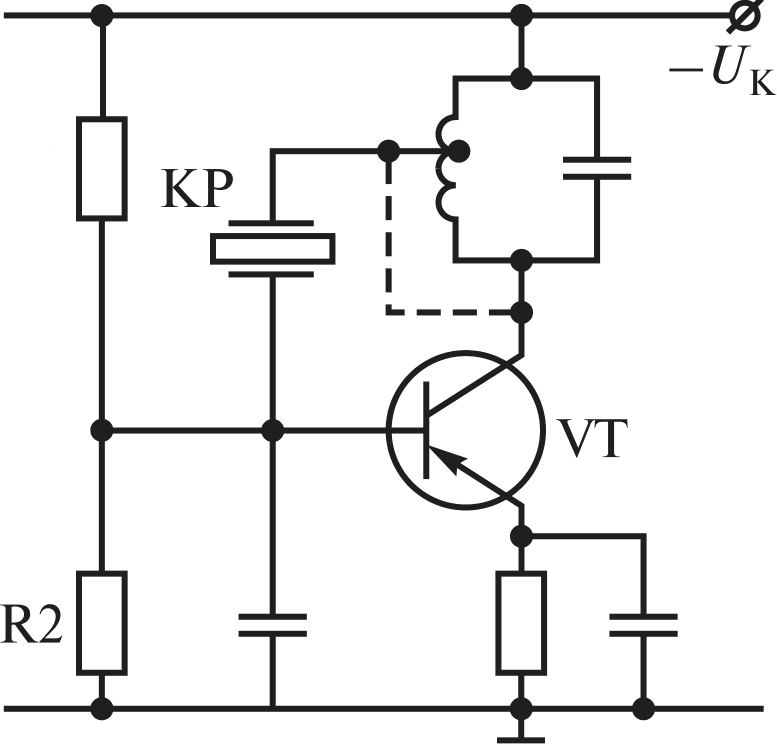 Рис. 6.40 схема RC-генератора с кварцевым резонаторомДля возбуждения колебаний на частоте посл<<пар  необходимо, чтобы контур LC  имел емкостное реактивное сопротивление. Для обеспечения емкостного характера сопротивления LC-контура его резонасная частота (0) должна лежать несколько выше частоты параллельного контура кварцевого резонатора  (пар).Кварцевый резонатор должен быть настроен на частоту генерации г) в пределахпосл<г <пар , т.е. его сопротивление должно быть эквивалентно индуктивности. При этих условиях схема (кварцевый резонатор и LC-контур) эквивалентна схеме емкостной трехточки и относится к осцилляторным схемам.  При резонансе LC-контура его полное сопротивление велико, что позволяет получить в каскаде большой коэффициент усиления KU , а сопротивление кварцевого резонатора мало (последовательный резонас), что обеспечивает низкое общее сопротивление цепи  ПОС и контура и глубокую (почти 100%) ПОС.4. Автогенератор RC-типа     При низких частотах в LC-генераторах должны использоваться элементы контура со значительными индуктивностью и емкостью. Это усложняет конструкцию генератора.     Поэтому в низкочастотных цепях нашли применение RC-генераторы. В них используется частотно-зависимая положительная ОС,              т. е. такая связь, у которой коэффициент ОС  и фаза сигнала ф зависят от частоты  f.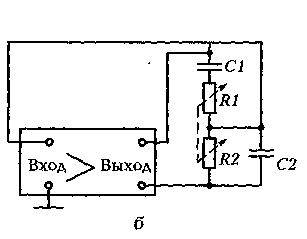 Рис.6.41 Генератор синусоидальных колебаний – RC-генератор с мотом Вина       Эта обратная связь может быть получена, если выходной сигнал с усилителя будет поступать на вход через фильтр, смещающий фазу на 180° и ослабляющий сигнал в  раз (рис. 6.41). Таковым может быть, например, фильтр, состоящий из спаренных резисторов R1 и R2              (R1 = R2) и конденсаторов С1 и С2 (С1= С2). Он получил название мост Вина. На некоторой частоте  (резонансной) коэффициент   имеет максимальное значение 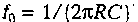 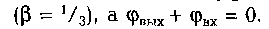       На других частотах, отличных от /0, коэффициент Р резко падает, а фаза ср увеличивается. Таким образом, мост Вина позволяет получить автоколебания на одной частоте, а следовательно, колебания синусоидальной формы. Для изменения частоты гармонических колебаний необходимо изменить резонансную частоту f0. Это можно сделать, например, за счет одновременного изменения сопротивлений резисторов R1 и R2.